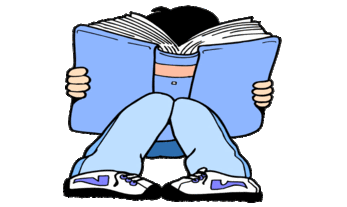 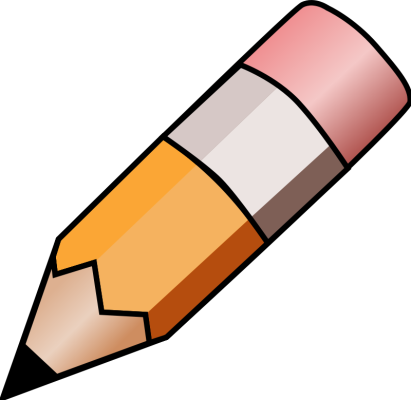 YEAR  HOME LEARNING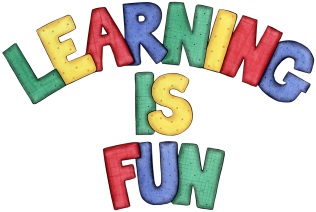 YEAR  HOME LEARNINGDate Set06.05.22Date Due11.05.22MathsPlease look on Edshed for this week’s work:Simple division questionsSpelling WritingPlease look at Ed Shed for the spelling challenge for the week:Words with the suffix -ly:calmlyexactlydeadlybravelyboldlygladlydeeplyclearlyhourlyquicklyFor your writing this week, I would like you to write a diary pretending you are a stone age child. Don’t forget that their life will not be anything like our own lives. Use what we know about Stig and what we have learnt in our Topic lessonsYour diary needs to include: Chronological orderPast tenseDear DiaryColloquial language (casual language)How the person is thinking or feeling.ReadingRequired daily reading time: KS2 20 minutes.GreekPlease go to Greek Class Blog for Greek Home LearningGreek Class - St Cyprian's Greek Orthodox Primary Academy